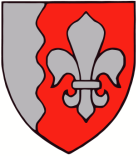 JÕELÄHTME VALLAVALITSUS	Kaitseministeerium						Teie 27.10.2014 nr 12.3-2/14/4296kantselei@kaitseministeerium.ee  				Meie 05.01.2015 nr 7-2/3324-8Esitatud seisukohtade ja ettepanekutega arvestamine Jõelähtme valla üldplaneeringu lähteseisukohtade ja keskkonnamõju strateegilise hindamise (KSH) programmi täiendamisel. Täname, et esitasite omapoolsed seisukohad ja ettepanekud Jõelähtme valla üldplaneeringu lähteseisukohtade ja KSH programmi osas. Käesolevaga teatame, et oleme läbi viinud lähteseisukohtade ja programmi avalikustamise (avalik väljapanek 10.11.2014-23.11.2014, avalik arutelu 1.12.2014 Jõelähtme Vallavalitsuses). Üldplaneeringu lähteseisukohti ja KSH programmi on täiendatud laekunud seisukohtade ja ettepanekute alusel. Käesolevale kirjale on lisatud tabelid, milles kajastuvad lähteseisukohtade ja programmi osas esitatud seisukohad ja ettepanekud ning üldplaneeringu koostamise korraldaja ja KSH töörühma seisukohad ettepanekutega arvestamise osas. Olete oma kirjas avaldanud soovi, et Kaitseväe Jägala linnaku (katastritunnused 24505:002:0110; 24504:009:0001; 24504:009:0071) ümber riigikaitselise objekti piiranguvöönd kuni 2000 meetrit kinnistu piirist ning palute, et üldplaneeringu seletuskirja tekstis selgitataks riigikaitselise objekti piiranguvööndi sisu. Samuti märgite, et vööndi ulatuses tuleb kõik planeeringud, projekteerimistingimused ja ehitusprojektid kooskõlastada Kaitseministeeriumiga.Siinkohal palume selgitada, millisest õigusaktist tulenevalt soovite Jägala linnaku ümber kuni 2000 m laiust piiranguvööndit ning selgitust, mis eesmärki peaks piiranguvöönd täitma. Ootame Teie selgitusi hiljemalt 4. veebruariks, et planeeringu menetlemisega edasi minna.Lugupidamisega/digitaalselt allkirjastatud/Andrus UmbojavallavanemLisad:Lisa 1. Projektiga seotud olevate pädevate asutuste seisukohadLisa 2. Lähteseisukohtade ja KSH programmi avaliku väljapaneku jooksul laekunud ettepanekudMarica SeppMarica.sepp@joelahtme.ee 6054851